Agenda Second Quarter Meeting 2021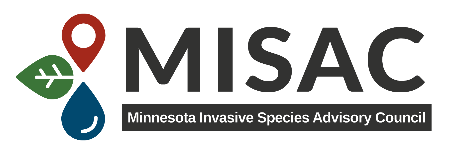 Wednesday, April 14, 2021, 9:00 A.M. to 12:00 NOONThursday, April 15, 2021, 9:00 A.M. to 12:00 NOONRemote Teams Meeting Wednesday, April 14, 20219:00 am	Welcome and Introductions9:10 am	Council BusinessReview and Approve Agenda (vote)9:15 am	Engagement DiscussionsU.S. Customs and Border Protection Inspections – Deborah Niemi (~90 min)Zebra Mussels/Moss Balls – Doug Jensen (20 min)11:30 am	Updates & Discussion TopicsMAISRC Support letter – draft text (vote) (10 min)2021 Field Trip Planning (20 min)12:00 NOON	Resume Thursday, April 15 at 9:00 amThursday, April 15, 20219:00 am	Welcome and Introductions9:10 am	Council BusinessApproval of Meeting Minutes from 1/14 – 1/15/2021 (vote)Treasurer’s Report submitted by Wildlife Forever, fiscal agent for MISAC (vote)2021 Leadership – Jennifer Burington, Chelsey Blanke, Megan WeberUpcoming meeting dates: July 13 & 15, October 13-149:25 am	Updates & Discussion Topics (continued)State Plan Update – Chelsey Blanke (30 min)2022 Calendar Update – Sascha Lodge (5 min)Website & DEI Committee Update – Ariana Richardson (5 min)Goal Review, goal setting, and membership – Jennifer Burington (15 min)10:20 am	Updates from Members12:00 NOON	AdjournMicrosoft Teams meeting Click here to join the meeting - Day 1 			Click here to join the meeting - Day 2Learn More | Meeting options Suggested MISAC Goals for 2021MISAC website maintenance and improvementImplement MISAC brand/logo Continued open communication about invasive species actions and issues facing member organizations with quarterly meetings (January, April, July, October/UMISC)Continue to follow up with Earthworm RegulationEngage in field trip and UMISC planningProduce MISAC calendar for 2022Update bylaws (2022) and membership (annual)Update Minnesota’s Invasive Species Management PlanIdentify key issues as brought forth by members where we have ability to influence decision-making  Invite speakers on the key issues to improve understanding. Areas of interest: customs/import pathway, MPCA, highly pathogenic avian influenza, emotional impacts related to invasive speciesExcerpts from BylawsPurpose and ObjectiveThe purpose of the Minnesota Invasive Species Advisory Council is to provide communication, coordination, and integration among member organizations to implement elements of the Minnesota Statewide Invasive Species Management Plan by:Promoting communication and cooperation among organizations involved in invasive species issues.Coordinating outreach on invasive species (such as the MISAC calendar) Supporting state-wide and multi-state conferences related to invasive species issues.Supporting trainings and field visits related to invasive speciesRecognizing outstanding and noteworthy work related to invasive species and encouraging such work through the Carol Mortensen AwardMaintaining the MISAC website to help the public locate invasive species resourcesAdvocating for research and management for the species and pathways deemed greatest risk.Working on other projects that MISAC finds to be appropriate. These functions support, but do not supersede, the goals and responsibilities of member organizations.  Co-Chairs and Minutes The Council is led by a chair, co-chair, and past-chair. The Council will elect a new co-chair annually for a three-year term. The co-chair serves the first year as co-chair, then becomes chair in the second year of her/his term, and then serves the third year as the past-chair. Any Council member may be nominated to serve. The Chair is responsible for setting the agenda for each quarterly meeting, coordinating with the Minnesota DNR to produce the MISAC calendar, and representing the Council as an ex officio member of organizing committees for MISAC-endorsed events. The co-chair is responsible for arranging the time and location for quarterly meetings, taking minutes, distributing minutes, and correcting minutes as needed. Meeting minutes will be reviewed for additions or corrections and approved by the Council at the following meeting. The past-chair assists in continuity and transition of leadership.E-mail Address for Group Between Meetingsminnesota-invasive-species-advisory-councils@googlegroups.com  MISAC CommitteesWebsiteAriana Richardson, ChairChelsey Blanke, Doug JensenDEIAriana Richardson, ChairKate Wyman-Grothem, Kate Hagsten, Val Cervenka, Katie Sickmann, Jennifer Burington, Andrew Dickhart, Val Cervenka, Kelsey TaylorField Trip 2021UMISC 2022Carol Mortenson Award